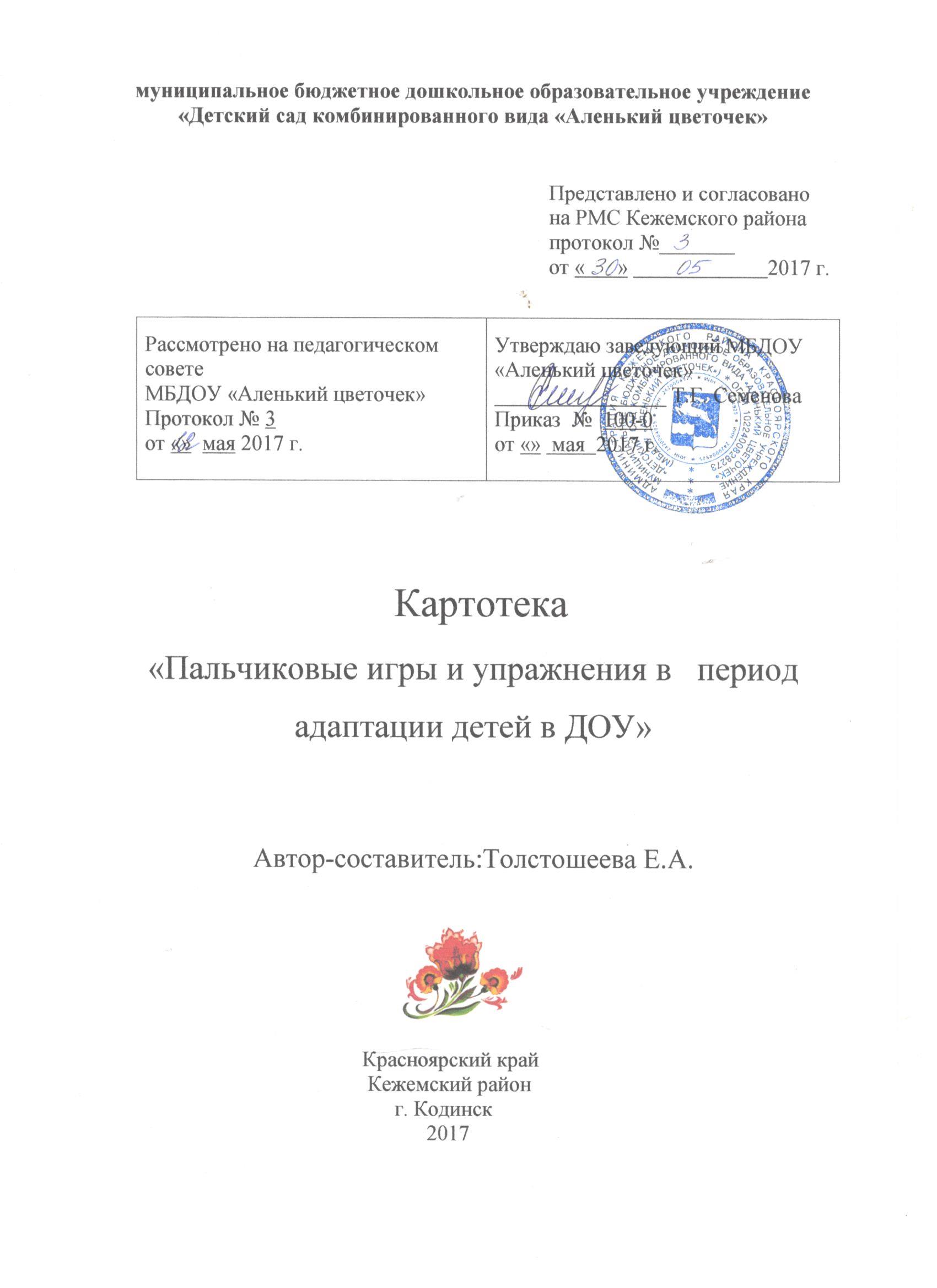 Актуальность:     Период адаптации является очень важным для детей, вновь поступающих в детский сад. Разная степень социальной готовности обусловлена неодинаковым уровнем развития личности ребенка, особенностями социального окружения, условиями семейного воспитания и другими факторами. Вследствие этих различий дети при поступлении в детский сад изначально имеют неодинаковые стартовые возможности, что не позволяет им в равной степени адаптироваться к условиям детского сада. Поэтому именно период адаптации позволяет устранить данную проблему. В этой связи реализация проекта, связанного с созданием условий для успешной адаптации ребенка к условиям ДОУ является весьма актуальной.      Игра – один из лучших способов развития речи и мышления детей. Она доставляет ребенку удовольствие и радость, а эти чувства являются сильнейшим средством, стимулирующим активное восприятие речи и порождающим самостоятельную речевую деятельность. Интересно, что совсем маленькие дети, даже играя в одиночку, часто высказывают свои мысли вслух, тогда как ребята более старшего возраста играют молча. Организованные игры, в том числе и пальчиковые, сопровождаемые речью, превращаются в своеобразные маленькие спектакли. Они так увлекают малышей и приносят им столько пользы!Так что же такое пальчиковые игры? Все помнят стишок из детства: «Мы писали, мы писали, наши пальчики устали…». Так учителя проводили физкультминутки на уроках в начальной школе. Этот стишок и есть прообраз пальчиковых игр.       По своей сути пальчиковые игры – это массаж и гимнастика для рук, а иногда и для ног. Вы можете просто почитать их малышам и попросить подвигать пальчиками так, как они этого хотят.Для лучшего восприятия стихи рекомендуется читать наизусть. Необходимо, чтобы дети не только видели ваше лицо, но и наблюдали за впечатлением от текста стихотворения и от самой пальчиковой игры. Ничто не должно малышам мешать слушать.Пальчиковые игры сами по себе дарят нашим детям здоровье, т.к. при этом происходит воздействие на кожные покровы кистей рук, где находится множество точек, связанных с теми или иными органами.Главная цель пальчиковых игр – переключение внимания, улучшение координации и мелкой моторики, что напрямую воздействует на умственное развитие ребенка. Кроме того, при повторении стихотворных строк и одновременном движении пальцами у малышей формируется правильное звукопроизношение, умение быстро и четко говорить, совершенствуется память, способность согласовывать движения и речь.«Наша дочка»Как у нашей дочки (поглаживают ладонями щеки)Розовые щечки.Как у нашей птички (проводят пальчиками по верхним векам)Темные реснички.Как у нашей крошки (поглаживают колени)Тепленькие ножки.Как у нашей лапки (сжимают и разжимают пальцы)Ноготки - царапки.«Плескалочка»Лейся вниз, (дети проводят ладонями по телу с головы до ног)Вода текучая.Вверх тянись, (поднимают руки и тянутся вверх, вставая на носки)Дитя растучее.Смывайся, беда, (проводят ладонями по лицу сверху вниз)Как с гуся вода.«Еду к бабе, к деду»Еду - еду к бабе, к деду (ходят шагом, высоко поднимая колени)На лошадке в красной шапке,По ровной дорожке (прыгают на одной ноге на одной ножке)В рваном лапоточке. (ходят топающим шагом)По рытвинам, по кочкам,Все прямо и прямо, бегА потом вдруг ... в яму!Бух! приседают«Кастрюля – хитрюля»Кастрюля - хитрюля нам кашку сварила,Нам кашку сварила, платочком накрыла.Платочком накрыла,И ждет нас, пождет, пых - пых.И ждет нас, пождет, пых - пых.И ждет кто же первый придетПых - пых.Пальчиковая игра «Оладушки»Ой, ладушки - ладушки, (пекут пирожки)Испечем оладушки!На окно поставим, (протягивают руки вперед)Остывать заставим.А остынут – поедим (подносят руки ко рту)И воробушкам дадим (взмахивают руками)Воробушки сели, (кладут руки на колени)Оладушки съели, (постукивают пальчиками по коленям)Оладушки съели - Шу - у - у!.. –Полетели! (взмахивают руками)Пальчиковая игра «Вот чашка, вот другая»Вот чашка, вот другая (ладони сложить чашечкой)Вот чайник заварной (пальчики в кулачок, мизинчик выставить)Мы чай налили в чашку,Попей чайку со мной.Пальчиковая игра «Ложку каши за бабулю»Ложку каши за бабулю, (загибаем пальчики на обеих руках по очереди)Ложку каши за дедулю,За мамулю, за папулю, за сеструлю, за братулю,За щенека и за котенка, за индюшку, за утенка,Кашу кушает Аленка! За кого бы съесть еще бы?Иди ко мне.Ход игры. Взрослый отходит от ребенка на несколько шагов, и манит его к себе, ласково, приговаривая: «Иди ко мне, мой хороший!» Когда ребенок подходит, воспитатель его обнимает: «Ах, какой хороший Коля пришел!»ПокружимсяХод игры. Воспитатель берет мишку (игрушку), крепко прижимает его к себе и кружится с ним. Дает другого мишку малышу и просит также покружиться, прижимая его к себе игрушку.Затем взрослый читает стишок и действует в соответствии с его содержанием. Ребенок вслед за ним выполняет те же движения.Я кружусь, кружусь, кружусь, а потом остановлюсьБыстро-быстро покружусь, тихо-тихо покружусь,Я кружусь, кружусь, кружусь и на землю повалюсь!Хоровод с куклой (проводится с двумя-тремя детьми)Ход игры. Воспитатель приносит новую куклу. Она «здоровается» с детьми, гладит каждого по голове. Взрослый просит детей по очереди подержать куклу за руку. Кукла «предлагает потанцевать». Воспитатель ставит детей в кружок, берет куклу за одну руку, другую дает ребенку и вместе с детьми двигается по кругу вправо и влево, напевая простую детскую мелодию.Собирание «сокровищ»Ход игры. На прогулке воспитатель собирает вместе с ребенком «сокровища» (камешки, стручки, веточки, листья, раковины) и складывает их в корзину. Выясняет, какие «сокровища» вызывают у малыша наибольший интерес (это подскажет дальнейшие пути общения). Затем называет какое-либо «сокровище» и просит достать его из корзины.Кто в кулачке?Ход игры. Воспитатель раскрывает кисти рук и шевелит пальцами. Затем плотно сжимает кулаки таким образом, чтобы большие пальцы оказались внутри. Показывает ребенку несколько раз, как это сделать, и просит его повторить. Возможно, придется помочь ему убрать большой палец в кулак.Воспитатель читает стишок и вместе с ребенком выполняет движения:Кто залез ко мне в кулачок?Это, может быть, сверчок? (сжать пальцы в кулак)Ну-ка, ну-ка, вылезай!Это пальчик? Ай-ай-ай! (выставить вперед большой палец)ЗайкаХод игры. Дети, взявшись за руки, вместе с воспитателем ходят по кругу. Один ребенок – «зайка» - сидит в кругу на стуле («спит»). Педагог поет песенку:Зайка, зайка, что с тобой? Ты сидишь совсем больной.Ты не хочешь поиграть, с нами вместе поплясать. Зайка, зайка, попляши и другого отыщи.После этих слов дети останавливаются и хлопают в ладоши. «Зайка» встает и выбирает ребенка, называя его по имени, а сам встает в круг. Игра повторяется.Выдувание мыльных пузырей.Ход игры. Воспитатель на прогулке выдувает мыльные пузыри. Пробует получить пузыри, покачивая трубочкой, а не дуя в нее. Считает, сколько пузырей может удержаться на трубочке за один раз. Пытается поймать на лету все пузыри, пока они не коснулись земли. Наступает на мыльный пузырь и удивленно спрашивает у детей, куда он пропал. Затем учит каждого ребенка выдувать мыльные пузыри. (Напрягать мышцы рта очень полезно для развития речи.)ХороводХод игры. Воспитатель держит за руки и ходит по кругу, приговаривая:Вокруг розовых кустов, среди травок и цветов,Кружим, кружим хоровод.До того мы закружились, что на землю повалились. БУХ!При произнесении последней фразы оба «падают» на землю.Вариант игры:Вокруг розовых кустов, среди травок и цветов,Водим, водим хоровод.Как заканчиваем круг, дружно прыгаем мы вдруг. ГЕЙ!Взрослый и ребенок дружно подпрыгивают.Прячем мишкуХод игры. Воспитатель прячет знакомую ребенку большую игрушку (например, медведя) так, чтобы она немного была видна. Говоря: «Где мишка?», ищет его вместе с ребенком. Когда малыш найдет игрушку, взрослый прячет ее так, чтобы искать было сложнее. После игры с мишкой прячется сам воспитатель, громко произнося «ку-ку!» когда ребенок найдет его, он перебегает и прячется в другом месте. В конце игры взрослый предлагает спрятаться ребенку.Солнышко и дождикХод игры. Дети присаживаются на корточки позади стульев, расположенных на некотором расстоянии от края площадки или стены комнаты, и смотрят в «окошко» (в отверстие спинки стула). Воспитатель говорит: «на небе солнышко! Можно идти гулять». Дети бегают по всей площадке. По сигналу: «Дождик! Скорей домой!» - бегут на свои места и присаживаются за стульями. Игра повторяется.ПоездХод игры. Воспитатель предлагает поиграть в «поезд»: «Я – паровоз, а вы вагончики». Дети встают в колонну друг за другом, держась за одежду впереди стоящего. «Поехали», - говорит взрослый, и все начинают двигаться, приговаривая: «Чу-чу-чу». Воспитатель ведет поезд в одном направлении, затем в другом, потом замедляет ход, останавливается и говорит: «Остановка». Через некоторое время поезд опять отправляется в путь.Эта игра способствует отработке основных движений – бега и ходьбы.Догонялки (проводится с 2-3 детьми)Ход игры. Кукла, знакомая детям по игре «Хоровод с куклой», говорит, что хочет поиграть в догонялки. Воспитатель побуждает детей убегать от куклы, прятаться за ширму, кукла их догоняет, ищет, радуется, что нашла, обнимает: «Вот мои ребятки».Вариант: игра проводится с мишкой.Солнечные зайчикиМатериал. Маленькое зеркальце.Ход игры. Воспитатель зеркалом пускает солнечных зайчиков и говорит при этом:Солнечные зайчики играют на стене.Помани их пальчиком, пусть бегут к тебе!По сигналу «Лови зайчика!» дети пытаются его поймать.Игру можно повторить 2-3 раза.Игра с собачкойМатериал. Игрушечная собачка.Ход игры. Воспитатель держит в руках собачку и говорит:Гав-гав! Кто там?Это песик в гости к нам.Я собачку ставлю на пол. Дай, собачка, Пете лапу!Затем подходит с собачкой к ребенку, имя которого названо, предлагает взять ее за лапу, покормить. Приносят миску с воображаемой едой, собачка «ест суп», «лает», говорит ребенку «спасибо!» При повторении игры воспитатель называет имя другого ребенка.Делаем коллажМатериал. Обрезки цветной бумаги, поздравительные открытки, веревочки, кусочки пенопласта, пряжи и т.п.Ход игры. Воспитатель расстилает на столе большой лист плотной бумаги или картона. Кисточкой промазывает клеем с одной стороны кусочек пенопласта (открытку и т.д.) и передает ребенку, чтобы он наклеил его на бумагу. Разрешает малышу самому выбирать предметы, которые ему хотелось бы наклеить. Внимательно понаблюдав за действиями взрослого, ребенок сумеет сам намазывать клей. Завершенный коллаж можно повесить на видном месте, чтобы все могли им любоваться.Ловись, рыбкаМатериал. Картонная коробка, металлические пробки от бутылок («рыбки»), магнит, палочка и веревка (для удочки).Ход игры. В картонную коробку помещают несколько металлических пробок от бутылок, желательно разного цвета. К одному концу веревки (или тесемки) привязывают палочку, а к другому – брусок магнита. Воспитатель показывает ребенку, как выуживать «рыбок» из коробки, притягивая металлические пробки магнитом. Если пробки разного цвета, то малышу можно предложить вытянуть, например, красную рыбу. После того как будут извлечены все пробки, взрослый считает их («Вот сколько рыб мы поймали!») и игра начинается сначала.Игра с кистями рукХод игры: (Выполняя движения, воспитатель просит ребенка повторять их.) Взрослый отпускает пальцы вниз и шевелит ими – это «струи дождя». Складывает пальцы каждой руки колечком и прикладывает к глазам, изображая бинокль. Рисует пальцами – «кисточкой» кружки на щеках ребенка, проводит сверху вниз линию по его носу и делает пятнышко на подбородке.Стучит кулаком о кулак, хлопает в ладоши. Чередуя такие действия, воспитатель создает определенную последовательность звуков, например: стук-хлоп, стук-стук-хлоп, стук-стук-хлоп и т.п.Покатаемся на лошадкеМатериал. Лошадка-качалка (если лошадки нет, то можно посадить ребенка на колени).Ход игры. Воспитатель сажает ребенка на лошадку-качалку и говорит: «Маша едет на лошадке, (произносит тихим голосом) нно-нно». Ребенок тихо повторяет: «Нно-нно». Взрослый: «Чтобы лошадка бежала быстрее, громко скажи ей: «Нно-нно, беги лошадка!» (Сильнее раскачивает ребенка) Малыш повторяет фразу вместе с воспитателем, затем самостоятельно. Взрослы добивается, чтобы ребенок произносил звук «н.» протяжно, а все звукосочетание – громко и четко.Книжка – угадай-каМатериал. Записная книжка с проволочной спиралью.Ход игры. Наклеивают в записной книжке через страницу (на правой стороне) картинки с изображением известных ребенку предметов. Каждую страницу без картинок разрезают на несколько горизонтальных полосок, начиная с левого края. Рассматривая книжку вместе с малышом, воспитатель постепенно отворачивает полоску за полоской. Ребенок старается угадать, что изображено.Забава с увеличительным стекломМатериал. Увеличительное стекло (предпочтительно пластмассовое)Ход игры. На прогулке воспитатель дает ребенку травинку. Показывает, как смотреть на нее через лупу. Предлагает ребенку посмотреть сквозь увеличительное стекло на пальцы и ногти – это обычно зачаровывает малыша. Прогуливаясь по участку, можно исследовать цветок или кору дерева, рассмотреть кусочек земли: нет ли там насекомых и т.д.Вместе с мишкойМатериал. Игрушечный медвежонок.Ход игры. Воспитатель беседует «на равных» с мишкой и ребенком, например: «Катя, тебе нравиться пить из чашки?», «Миша, нравится тебе пить из чашки?» Делает вид, что поит мишку чаем. Затем проделывает с мишкой другие манипуляции.Такие действия формируют у ребенка навыки сюжетной игры.Игра с куклойМатериал. Кукла.Ход игры. Дайте ребенку его любимую куклу (или мягкую игрушку), попросите показать, где у куклы голова, ноги, живот и т.д. Предложите причесать ее, умыть, накормить и т.д.Собираем игрушкиПригласите ребенка помочь вам собрать разбросанные игрушки, в которые он играл. Сядьте рядом с малышом, дайте в руки игрушку и вместе с ним положите ее в коробку. Затем дайте другую игрушку и попросите самостоятельно положить ее в коробку. Пока вы складываете игрушки, напевайте что-нибудь вроде: «Мы игрушки собираем, мы игрушки собираем! Тра-ля-ля, тра-ля-ля, тра-ля-ля их на место убираем».Передай колокольчикМатериал. Колокольчик.Ход игры. Дети сидят на стульях полукругом. В центре стоит воспитатель с колокольчиком в руках. Он звонит в колокольчик и говорит: «тот, кого я позову, будет звонить в колокольчик». Девочка становится на место взрослого, звонит в колокольчик и приглашает другого ребенка, называя его по имени (или показывая рукой).ЗайкаХод игры. Дети, взявшись за руки, вместе с воспитателем ходят по кругу. Один ребенок – «зайка» - сидит в кругу на стуле («спит»). Педагог поет песенку:Зайка, зайка, что с тобой? Ты сидишь совсем больной.Ты не хочешь поиграть, с нами вместе поплясатьЗайка, зайка, попляши и другого отыщи.После этих слов дети останавливаются и хлопают в ладоши. «Зайка» встает и выбирает ребенка, называя его по имени, а сам встает в круг. Игра повторяется.ПозовиМатериал. Мяч.Ход игры. Дети сидят на стульях. Воспитатель рассматривает вместе с ними новый яркий мяч. Вызывает одного ребенка и предлагает поиграть – покатать мяч друг другу. Затем говорит: «Я играла с Колей. Коля с кем ты хочешь поиграть? Позови». Мальчик зовет: «Вова иди играть». После игры Коля садится на место, а Вова зовет следующего ребенка.Мяч в кругуХод игры. Дети (8-10 человек) садятся на пол в круг и прокатывают мяч друг другу. Воспитатель показывает, как отталкивать мяч двумя руками, чтобы он катился в нужном направлении.Все дальше и вышеМатериал. Яркий мяч.Ход игры. Ребенок сидит. Воспитатель, стоя на некотором расстоянии, бросает ему мяч и приговаривает: «Бросим дальше, бросим выше». Малыш ловит мяч.Упражнение повторяется с другим ребенком.Еле-елеХод игры. Дети вместе с взрослым бегут по кругу, держась за руки. Воспитатель говорит или поет:Еле-еле, еле-еле завертелись карусели,А потом, а потом все бегом, бегом, бегом!Тише, тише, не бегите, карусель остановите.Раз и два, раз и два, вот и кончилась игра!В соответствии со словами песенки дети бегут по кругу все быстрее и быстрее, затем медленнее и останавливаются.Мы топаем ногамиВместе с ребенком взрослый произносит текст медленно, с расстановкой, давая ей возможность сделать то, о чем говорится в стихотворение:- Мы топаем ногами, мы хлопаем руками, киваем головой.Мы руки поднимаем, мы руки опускаем,Мы руки подаем (подают руки друг другу).МячРебенок изображает мяч, прыгает на месте, а взрослый, положив на голову ладонь, приговаривает:- Друг веселый, мячик мой. Всюду, всюду он со мной!Раз, два, три, четыре, пять.Хорошо мне с ним играть!После этого мячик "убегает", а взрослый его ловит.Дуем, дуем…Взрослый дует на маленький воздушный шарик через соломинку, заставляя его перемещаться по комнате.Дует на все пальцы, затем на каждый отдельно. Сдувает листочек с ладони ребенка. Дует на цветочек или травинку. Ребенок повторяет действия взрослого.РыбкаРезиновую или пластмассовую рыбку (или другую плавающую игрушку) мама кладет на поверхность воды и говорит: "Рыбка плавает". Своей рукой прижимает рыбку ко дну: "Где рыбка? Под водой". Отпускает игрушку. "Вынырнула рыбка. Опять плывет". Повторяет рукой ребенка несколько раз, каждый раз радуясь, что рыбка вынырнула.Отожму губкуСухую цветную поролоновую губку мама дает ребенку в руки, затем просит опустить в воду. Затем вынимает, держит над тазиком и отжимает руками малыша: "Вот сколько воды в губке". Повторяет несколько раз.Подуй на корабликМама спускает на воду маленький пластмассовый кораблик и дует на него: "Подую на кораблик".Ребенок наблюдает, как кораблик уплывает к другой стороне тазика. Мама говорит: "Уплыл кораблик". Повторяет несколько раз.Собери камешкиБросает в тазик несколько камешков (5-6), желательно разноцветных. "Достань камешки" Малыш собирает камешки в миску.ДождикМама льет воду из чашки в детский дуршлаг или ситечко: "Дождик". Ребенок наблюдает, потом может это сделать сам.ПоймайМама бросает в тазик несколько пустых футляров от киндер – сюрпризов (5-6) или пластмассовые шарики и просит ребенка:-"Собери". Для малыша не так просто поймать ускользающие из рук игрушки, но очень весело.Учимся мыть рукиВзрослый трет ладошки малыша в воде одна о другую, приговаривая:- Буль, Буль, Буль, журчит водица,Мы умеет чисто мыться.Вот так, хорошо, хорошо! (вытирает ребенку руки)Моем лялюМама сажает куклу в тазик, умывает рукой ребенка, сопровождая действия потешкой- Водичка, водичка, умой мое личико.Да, да, да, у нас в ванночке вода.Затем поливает куклу из лейки. Дает малышу полотенце или пеленку, помогает ему вытереть куклу. "Вымыл лялю, молодец!"МячХод игры. Ребенок изображает мяч, прыгает на месте, а воспитатель, положив на его голову ладонь, приговаривает: «Друг веселый, мячик мой. Всюду, всюду он со мной! Раз, два, три, четыре, пять. Хорошо мне с ним играть!» После этого «мячик» убегает, а взрослый ловит его.Солнышко и дождикХод. Педагог предлагает детям взяться за руки и пойти вместе по залу, чтобы найти что-то большое и красивое: «Пойдем с нами, Артем, возьмем за руки Юру, и Женю с собой позовем.Зашагали малыши, наши ножки хороши.Мы пойдем-пойдем-пойдем, что-то, что-то мы найдем.Педагог подводит детей к месту, где спрятан зонт: «Мы шли-шли, что же мы нашли?».Посмотрите, что за палка?Это палка-выручалка,Я на кнопочку нажму, домик с ножкой получу.Что за дом такой большой?Это зонтик цветной!Зонт большой в руках держу, всех ребят играть зову.Педагог предлагает детям укрыться под зонтом, как будто идет дождик:-Дождик капал на ладошки.Кап-кап-кап, кап-кап-кап (постучать пальчиком по ладони)Дождик капает на ножки.Кап-кап-кап, кап-кап-кап (присесть, постучать по обуви)Дождик, дождик, веселей,Капай, капай, не жалей!Ты по зонтику стучи, только нас не намочи!После этого педагог складывает зонтик, потому что «дождик кончился» и предлагает бежать за ним по залу. Оббежав 2-3 круга, воспитатель останавливается и со словами «опять дождик начинается» открывает зонтик. Игра повторяется несколько раз:Дождик кончился, пора погулять нам, детвора.Я на кнопочку нажму, разноцветный зонт сложу.Дождик, дождик, ты смотри, наших деток не мочи.Зонтик поскорей раскроем, от дождя себя укроем.Мы топаем ногамиХод игры. Играющие дети становятся в круг на таком расстоянии друг от друга, чтобы при движении не задевать соседей. Воспитатель вместе с детьми произносит текст так медленно, с расстановкой, давая возможность сделать то, о чем говорится в стихотворении:Мы топаем ногами, мы хлопаем руками,Киваем головой.Мы руки поднимаем, мы руки опускаем,Мы руки подаем ( дети берутся за руки, образуя круг)Мы бегаем кругом.Через некоторое время воспитатель говорит: «Стой». Все останавливаются. Игра повторяется.Огуречик, огуречик …Ход игры. На одном конце площадки – воспитатель (ловишка), на другом – дети. Они приближаются к ловишке прыжками на двух ногах. Воспитатель говорит:Огуречик, огуречик, не ходи на тот конечик,Там мышка живет, тебе хвостик отгрызет.При последних словах дети убегают, а воспитатель их догоняет.По ровненькой дорожке, (движутся обычным шагом)По ровненькой дорожкеШагают наши ножки,По камушкам, по камушкам,По кочкам, по кочкам, (выполняют прыжки с продвижением вперед)В ямку – бух! (приседают на корточки)Игра повторяется 2 раза.Музыкальная игра «Прятки»Где наши ручки? (дети прячут ручки за спину)Где наши ручки?Вот они. Вот они. (показывают свои ручки)Хлопаем ручками,Хлопаем ручками,Хлоп, хлоп, хлоп. (хлопают в ладоши)Хлоп, хлоп, хлоп.Где наши ножки? (закрывают колени руками)Где наши ножки?Вот они. Вот они. (разводят руки в стороны)Топаем ножками.Топаем ножками.Топ, топ, топ. (топают ногами)Топ, топ, топ.Где наши ушки? (закрывают ушки)Где наши ушки?Вот они. Вот они. (разводят руки в стороны)Слушаем ушками.Слушаем ушками.Тишина. Тишина. (слушают тишину)Собираем, собираем….Педагог раздает детям корзинки (или ведерки) и предлагает собрать сначала рассыпанные шишки, а потом листья:Дети по лесу гуляют, дети шишки собирают.Дети по лесу гуляют, дети листья собирают.Дети шишки собирали и в корзиночки их клали.Дети листья собирали и в корзиночки их клали.Игра с платочкамиВзрослый с детьми выполняет в соответствии с текстом движенияУ кого в руках платочек, идут, держа платочки за уголокТот ко мне пойдет в кружочек.И платочек всем покажет,и так весело помашет.Мы возьмем за уголочки поднимают платочки, держа за два уголочкаНаши яркие платочкиИ поднимем выше, выше,И опустим ниже, нижеСядем тихо мы в кружочек, присаживаются на корточки,Спрячемся за свой платочек, прячутся за платочек, который поддерживают двумя рукамиА потом, а потомВсех ребяток мы найдем. встают, опускают платокКак похожи на цветочки кладут платочки на головуНаши яркие платочкиИ ребятки наши тожеНа цветочки все похожи. кружатся, держа платочек в рукеВоробышкиВзрослый с детьми выполняет в соответствии с текстом движенияВ гнезде воробушки живут и утром все встают.«Чирик-чик-чик, чирик-чик-чик» -Так весело поют.Довольно в гнездышках сидеть, пора на солнышко лететь.«Чирик-чик-чик, чирик-чик-чик» - и крылышки согреть.Вот возле домика есть сад, летите крошечки искать,«Чирик-чик-чик, чирик-чик-чик» - и крошечки искать.Будь осторожен, воробей, крадется кошка из дверей.«Чирик-чик-чик, чирик-чик-чик» - все в гнездышки скорей.Петя - петушокВзрослый сопровождает чтение потешки соответствующими действиями.Петя к …(имя ребенка) подошел,Зернышки в руке нашел.Клю – клю – клю - клю,Я зернышки люблю! (петушок клюет зернышки в горсти ребенка и говорит «ку-ка-ре-ку»).Петушок, петушок, золотой гребешок,Шелкова бородушка, масляна головушка.Что ты рано встаешь? Голосисто поешь?Деткам спать не даешь? КУ – КА – РЕ – КУ!Ой, летали птичкиВот летали птички, (дети бегают по залу и машут)Птички – невелички. (ручками, как крылышками)Все летали, все летали –Крыльями махали.На дорожку сели, (присаживаются на корточки)Зернышек поели, и (стучат пальчиками по полу)Клю – клюю – клюю – клюю –Как я зернышки люблю.Перышки почистим, (обеими ручками оттряхиваются)Чтобы были чище.И слева, и справа. Вот так и вот так,Чтобы были чище!Прыгаем по веткам, (прыгают, размахивая крылышками)Чтоб сильней быть деткам.Прыг – скок, прыг – скок –Прыгаем по веткам.Педагог говорит:А собачка прибежала (разбегаются, а собачка «догоняет»)И всех пташек распугала.Большие – маленькиеХод игры:- Дети, сегодня к нам в гости пришел малыш. Покажите ему, какие вы сейчас большие.Дети встают в полный рост.- А теперь, покажите, какие вы были маленькие. Дети приседают на корточки.- А какие вы будете, когда станете взрослыми.Дети встают на носочки и тянутся руками вверх. Игра повторяется 2-3 раза.Курочка и цыплятаВзрослый – курочка, дети – цыплятки, имитируют движения под текстВышла курочка гулять, свежей травки пощипать.А за ней ребятки, желтые цыплятки.Идите ко мне, мои цыплятки, и маленькие, и большие.Вышла курочка гулять, (педагог имитирует движения курицы, дети идут за ней  и пищат как цыплята)Свежей травки пощипать.А за ней ребятки, нимЖелтые цыплятки.«Ко-ко-ко, ко-ко-ко, (педагог грозит пальчиком)Не ходите далеко, (показывает как грести лапками)Лапками гребите,Зернышки ищите.Съели толстого жука, (имитируют движения по показу педагога)Земляного червякаВыпили водицы полное корытце.«Ко-ко-ко, ко-ко-ко, не ходите далеко,Лапками гребите, зернышки ищите.Вот зернышки, давайте поклюем их, вот так (постукивание пальчиками по полу)А теперь цыплята бегают по полянке, пищат. (Бегают)МишкаВзрослый берет игрушечного медведя и имитирует движения.Мишка по лесу гулял,Все ребяток он искал,Долго, долго он искал,Сел на травку, задремал.Когда мишка «засыпает»,педагог предлагает потопать вокруг мишки:Стали детки тут плясать,Стали ножками стучать,Мишка, мишка, ты вставайИ ребяток догоняй.КошечкаХод: педагог вносит кошку, собирает вокруг нее детей и проводит пальчиковую гимнастику:Есть у кошки ушки,Ушки на макушке. (поднять кисти руки над головой)Есть у кисоньки усыУдивительной красы. (провести руками от носа к ушам)Есть у нашей кошкиБеленькие ножки, (переставлять пальцы рук по полу)Мягонькие лапки,Ноготки-царапки.Поцарапаем немножко, («царапать» пальцами по полу)Превратились снова в кошку.Весёлый СтепашкаВзрослый поочередно достает предметы из коробки и от лица Степашки демонстрирует способ действия:Я заинька Степашка, я музыку люблю,Послушайте, ребята, как в барабан я бью.(«Возьму я колокольчик и громко позвеню», «Послушайте скорее, как звонко в бубен бью» и т. п.).Затем педагог отгораживает Степашку ширмой и предлагает детям по звуку угадать, какую игрушку возьмет заяц. Далее каждому ребенку предоставляется возможность зайти за ширму и постучать или позвенеть любой из игрушек.Взрослый предлагает детям поплясать вместе со Степашкой:Наш Степашка бубен взял,Весело играет.Встали детки все в кружокНожки выставляют.Барабан он взял теперь,Палочки стучат,Топ-топ-топ-топ топаютНожки у ребят.Колокольчик взял теперь он,Раздается нежный звон.Мы покружимся скорее,Пусть звенит со всех сторон.Тамбурин берет наш зайка,Весело играет,А ребятки, посмотри-ка,Дружно приседают.“Это Я”Ход игры:- Дети, сегодня к нам в гости пришел малыш. Покажем ему, как мы умеем играть.Это глазки. Вот. Вот. (показывают сначала левый, потом правый глаз)Это ушки. Вот. Вот. (берутся сначала за левое ухо, потом — за правое)Это нос. Это рот. (левой рукой показывают рот, правой нос)Там спинка. Тут живот. (левую ладошку кладут на спинку, правую на живот)Это ручки. Хлоп, хлоп. (хлопают)Это ножки. Топ, топ. (топают)Ой, устали. Вытрем лоб. (правой рукой вытирают лоб)- Покажите, где ваши ножки? (показывают ноги)- А что умеют делать ваши ножки? (ходить, прыгать, бегать, топать и т. п.)- Покажите малышу, как вы умеете шагать, бегать, играть.Наши ножкиХод игры:- Дети, сегодня к нам в гости пришел малыш. Покажем ему, как мы умеем играть.Большие ноги шли по дороге. (большими шагами идут друг за другом).Топ, топ, топ,Топ, топ, топ,Маленькие ножкибежали по дорожке: (маленькими шагами бегут друг за другом).Топ, топ, топ,Топ, топ, топ.Ваши ножки убегают, возвращаются на свои места.Только пяточки сверкают.Пляшут наши детки!Ход игры:- Дети, сегодня к нам в гости пришел малыш. Покажем ему, как мы умеем играть.Где же, где же наши ручки? (разводят руками, удивлённо смотрят друг на друга0Где же наши ручки? (прячут руки за спину)Нету наших ручек! (выставляют руки вперёд)Вот, вот наши ручки! (поворачивают ладошки вверх-вниз)Вот наши ручки!Пляшут, пляшут наши ручки! (показывают фонарики)Пляшут наши ручки!Где же, где же наши ножки? (разводят руками)Где же наши ножки?Нету наших ножек!Вот, вот наши ножки! (обхватывают ноги руками)Вот наши ножки! (ритмично хлопают ладошками по ногам)Пляшут, пляшут наши ножки! (ритмично топают ногами)Пляшут наши ножки!Где же, где же наши детки? (разводят руками)Где же наши детки?Нету наших деток! (закрывают лицо ладошами)Вот, вот наши детки!Вот наши детки! (разводят руки в стороны)Пляшут, пляшут наши детки! (пританцовывая, поворачиваются вокруг себя)Пляшут наши детки!Дружные пальчикиДружат в нашей группе (подушечки пальцев одной руки дотрагиваются до…)Девочки и мальчики (подушечек пальцев другой руки)Мы с тобой подружим (пальчики сцепляются в замок)Маленькие пальчики.Покачай малыша!Ход игры:Педагог приносит куклу и предлагает по очереди покачать ее на руках, приговаривая вместе с педагогом:Бай, бай, бай, бай,Ты, собачка не лайИ в гудочек не гуди;Нашу Лялю не буди.«Подари любовь и тепло»Ход игры: Педагог приносит солнышко в корзинке и предлагает детям по очереди подержать его на руках. Дети обнимают солнышко, передавая, друг другу.- Солнышко вас любит, дарит свет и тепло Кате, Саше... И вы, ребята, нежно обнимите его, и подарите ему свою любовь и ласку.Прыгай веселейХод игры: Педагог рассказывает потешку и показывает движения. Дети повторяют за ним.Прыгай, прыгай веселей! (прыгают на двух ногах)Прыгай, прыгай- побыстрей!Вверх, вниз, вверх, вниз! (руки поднимают вверх, вниз)И немного покружись! (кружатся на месте)Мы немножко отдохнёми опять играть начнём.«Как живёшь?»Ход игры: Педагог предлагает детям сжать пальцы обеих рук в кулачки.Как живёшь? (показать оттопыренный большой палец)-Вот так!А плывёшь? (вытянуть руки вперёд, затем развести их в стороны)-Вот так!Как бежишь? (согнуть руки в локтях, выполнять ими движения вперёд-назад)-Вот так!Вдаль глядишь? (приложить ребро ладони ко лбу)-Вот так!Ждёшь обед? (подпереть подбородок кулачком)-Вот так!Машешь вслед? (выполнить кистью ведущей руки движения влево вправо)-Вот так!Ночью спишь? (лечь щёкой на сложенные вместе ладошки)-Вот так!А шалишь? (надуть щёчки и хлопнуть по ним ладошками)-Вот так!Прятки с платкомХод игры: Педагог предлагает детям сесть в кружок на ковер. Достает большой платок и по очереди накрывает каждого ребенка, называя его по имени:- Где Саша! Ку-ку! Ку-ку!- Где Соня! Ку-ку! Ку-ку!Открывая «спрятавшегося» ребенка:- Вот Саша!- Вот Соня!Маленькие ладушкиХод игры: дети свободно располагаются на полу. Взрослый поет песню, хлопая в ладоши:Ладушки, ладушки,Маленькие ладушки,Рученьки-крошкиХлопают в ладошки.Протягивает руки к малышам ладонями вверх: Вот они ручки!ЛадошкиХод игры: дети свободно располагаются на полу. Взрослый выполняет движения в соответствии с текстом и побуждает детей к активным действиям.Ладушки, ладошки, звонкие хлопушки.Хлопали в ладошки, отдохнем немножко.Хлопают в ладоши. Да! Да! Да!Кашку варили, ложечкой мешали,Куколку кормили, кошечке давали. водят пальцем по ладони, как бы помешивая кашуДа! Да! Да!Кулачки сложили, кулачками били:Тук, тук, тука-тук, тук, тук, тука-тук! стучат кулачком левой руки по кулачку правой иДа! Да! Да! наоборот.Ладушки устали, деток забавляли.Ля, ля, ля, ля, ля, ля! Ля, ля, ля, ля, ля, ля! вращают кистями рук, поднятыми над головойДа! Да! Да!Ладушки устали, целый день играли.Баю, баю, баю! Баю, баю, баю! складывают ладони и подкладывают под щекуДа! Да! Да!Догони зайкуОборудование: плюшевый зайка на резинке.Ход игры: малыши свободно располагаются на полу. Взрослый держит на резинке плюшевого зайчика и, показывая детям, как он умеет ловко прыгать, поет песню:Зайка к деткам подбежал,Возле деток прыгать стал:Прыг - скок, прыг - скок -Догони меня, дружок!Зайчик скачет перед детьми. Затем взрослый убирает зайку в сторону и восклицает: "Аи, убежал зайка!". Малыши бегут за зайчиком. Взрослый дает детям возможность погладить зайку, подержать его, затем прячет за спину и предлагает детям позвать его. Малыши повторяют за взрослыми: "Зая, зая, зая!" Зайка появляется и снова скачет. Игра повторяется столько раз, сколько у детей сохраняется интерес к ней.Румяные щечкиХод игры: игра проводится индивидуально. Взрослый просит ребенка показать различные части тела или лица.- Покажи, где у Маши щечки? Покажи, где у Маши носик?...Далее можно усложнить задание, предлагая ребенку уже не названия, а назначение части лица и тела.- Покажи, чем Маша кушает? Чем Маша ходит? Чем Маша смотрит? Чем Маша слушает?ЗеркалоОборудование: большое зеркало.Ход игры: Занятие проводится индивидуально. Взрослый рассматривает вместе с ребенком его отражение в зеркале – лицо, тело, одежду.- Кто там? Это наш Ваня. Покажи, где у тебя голова. А где волосы? Покажи пальчики. А где у тебя лежит платочек? Вот он в кармане. А где у Вани штанишки? Покажи, что у тебя на ногах. Это тапочки и т.д.КотятаХод игры: Предложите детям поиграть в котят. Комментируйте свои действия словами:– Сейчас мы превратимся в котят. Делайте, как я.Мяу-мяу, умываюсь, движения умыванияВсем на свете улыбаюсь! улыбаютсяМишка косолапыйХод игры:Мишка косолапый по лесу идет (ходьба вперевалку)Шишки собирает, песенку поет (делают движения, словно подбираем с земли шишки)Вдруг упала шишка, прямо мишке в лоб! (легонько ударяют ладошкой по лбу)Мишка рассердился и ногою – топ! (делают сердитое выражение лица и топают ногой)ЗаинькиПо лесной лужайкеРазбежались зайки. (легкий бег)Вот какие зайки,Зайки-побегайки. (поднимают ладошки к голове – показывают «ушки»)Сели зайчики в кружок, (приседают)Роют лапкой корешок (движение рукой)Вот какие зайки,Зайки-побегайки. (поднимают ладошки к голове – показывают «ушки»)СПИСОК ИСПОЛЬЗОВАННОЙ ЛИТЕРАТУРЫ:«Пальчиковые игры для детей» — С.О. Ермакова., 2009 г.«Забавы для малышей» — М. Ю.Картушина., Москва «Творческий центр», 2007 г.«Озорные пальчики» — муз. занятие И.В. Бодраченко, журнал «Музыкальный руководитель» №8, 2007 г.«Пальчиковые игры для малышей» — Д.А. Костраба, журнал «Музыкальный руководитель» №5, 2008 г.